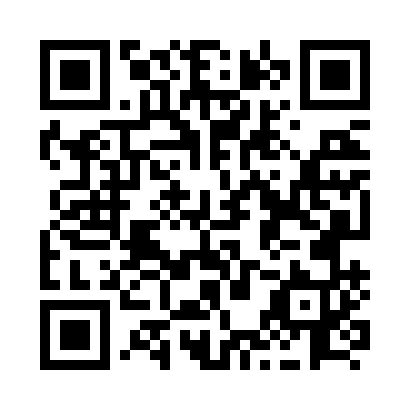 Prayer times for Owl Creek, British Columbia, CanadaMon 1 Jul 2024 - Wed 31 Jul 2024High Latitude Method: Angle Based RulePrayer Calculation Method: Islamic Society of North AmericaAsar Calculation Method: HanafiPrayer times provided by https://www.salahtimes.comDateDayFajrSunriseDhuhrAsrMaghribIsha1Mon3:105:051:156:489:2511:202Tue3:105:051:156:489:2511:203Wed3:115:061:156:489:2411:204Thu3:115:071:166:489:2411:205Fri3:125:081:166:489:2311:196Sat3:125:091:166:489:2311:197Sun3:135:101:166:479:2211:198Mon3:135:111:166:479:2111:199Tue3:145:111:166:479:2111:1810Wed3:145:121:166:469:2011:1811Thu3:155:131:176:469:1911:1812Fri3:165:151:176:469:1811:1713Sat3:165:161:176:459:1811:1714Sun3:175:171:176:459:1711:1715Mon3:175:181:176:449:1611:1616Tue3:185:191:176:449:1511:1617Wed3:195:201:176:439:1411:1518Thu3:195:211:176:439:1311:1519Fri3:205:231:176:429:1111:1420Sat3:205:241:176:429:1011:1421Sun3:215:251:176:419:0911:1322Mon3:225:261:176:409:0811:1223Tue3:225:281:176:399:0711:1224Wed3:235:291:176:399:0511:1125Thu3:245:301:176:389:0411:1126Fri3:245:321:176:379:0311:0927Sat3:275:331:176:369:0111:0728Sun3:295:351:176:359:0011:0429Mon3:325:361:176:358:5811:0130Tue3:355:371:176:348:5710:5931Wed3:375:391:176:338:5510:56